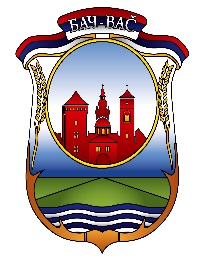 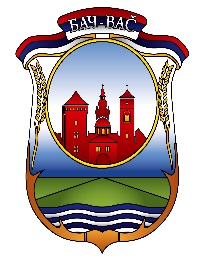 РЕПУБЛИКА СРБИЈААУТОНОМНА ПОКРАЈИНА ВОЈВОДИНАОПШТИНА БАЧОпштинска управа БачОдељење за урбанизам, заштиту животне средине, имовинско правне и комунално стамбене пословеЗАХТЕВ ЗА ИЗДАВАЊЕ ПОТВРДЕ О ИЗУЗИМАЊУ ОД ОБАВЕЗЕ ПРИБАВЉАЊА ДОЗВОЛЕ ЗА УПРАВЉАЊЕ ОТПАДОМНа основу члана 61. Закона о управљању отпадом („Службени гласник РС“ број 36/09, 88/10 и 14/16) подносим  захтев  за издавање потврде о изузимању од обавеза прибављања дозволе за управљање отпадом,и то:за места на којима се складишти инертни и неопасни отпад,  за механичку припрему неопасног отпада за транспорт, и то: 1) складишта капацитета мање од 10 тона инертног отпада; 2) складишта капацитета мање од две тоне неопасног отпада и 3) случај тестирања које се врши ради утврђивања техничко технолошких параметара поновног искоришћења отпада у сврху прибављања података ради спровођења процедуре за израду студије о процени утицаја   (заокружити одговарајући број).Постројење, односно локација за коју подносим захтев налази се на територији општине/града _________________________, ул. _____________________________________, КП бр._______________, КО ___________________, капацитета__________________. Уз захтев достављам:Таксе/накнаде: Републичка административна такса у износу од 2.780,00 динара (за Тар. бр. 197) Тарифе републичких административних такси и накнада  се уплаћује на текући рачун број 840-742221843-57, корисник Буџет Републике Србије, позив на број 97 КБ 68 – 204, сврха дознаке „републичка административна такса“ .РБДокументаФорма документа1 Доказ о уплати републичке административне таксеОригиналУ________________________________,   ____________________________ године                    Подносилац захтева-ОператерАдресаКонтакт телефонПотпис  овлашћеног лица